中装协〔2019〕47号                签发人：刘晓一关于举办2019天星杯国际创新设计大赛的通知各省、自治区、直辖市建筑装饰协会（分会）、各会员企业、各相关单位和设计师、各设计院校师生：党的十八大以来，以习近平同志为核心的党中央高度重视文化创意产业发展，完善产业经济政策，培育新型文化业态，推动我国文化创意产业进入高速发展期。为贯彻落实习总书记提出的目标与中央十八大宣传指导精神，让建筑装饰及设计行业更有效的服务于社会，增强设计最新成果在全国乃至国际范围内的充分交流，树立中国文化自信。经我会研究决定将继续举办“2019天星杯国际创新设计大赛”。大赛评委会将由一批国内外相关权威机构与行业学术机构构成，在全国范围内以高起点、多领域的形式展开，并邀请国外设计师参赛。本次大赛将以输出中国设计新势力走向世界，鼓励新一代设计师的快速成长为终极目标，其宗旨是推动创新，引领先锋。本次大赛作为国际赛事，评选过程中将秉承公正公信，并采取对作者信息屏蔽的盲评方式，严格按照组委会赛程规则，由大赛评委会筛选评出。本届大赛将于2019年3月1日开始征集作品，截止到2019年9月1日。望各会员单位、相关组织、设计师及院校师生积极参与，现将大赛有关事项通知如下：一、大赛宗旨推动创新，引领先锋二、组织机构主办单位：中国建筑装饰协会、国际艺术设计院校联盟、美国建筑师协会。承办单位：中国建筑装饰协会环境艺术分会、设博会组委会、新家网。协办单位：香港室内设计师协会、台湾室内设计专技协会、欧洲泛用设计联合会、北欧设计师联盟、法国设计师联盟、日本设计师联盟。战略支持：新家网、加意新品、环球名物志、北京设计之都发展有限公司、麟角科技。三、大赛组委会主席团：主    席 刘晓一 中国建筑装饰协会执行会长兼秘书长副 主 席 田思明 中国建筑装饰协会副会长副 主 席 艾鹤鸣 中国建筑装饰协会副秘书长执行主席 胡志伟 中国建筑装饰协会环境艺术分会秘书长执行主席 艾  嘉 国际艺术设计院校联盟秘书长执行副主席 陈洲林 中国建筑装饰协会环境艺术分会副秘书长四、大赛执委会成员： 主任委员 肖丽鹃 北京麟角科技文化有限公司创始人主任委员 肖勇 中央美院教授、国际艺术设计院校联盟执委执行委员 林莺华 北京麟角科技文化有限公司联合创始人五、拟邀评委:1、国际评委Eijia 国际艺术设计院校联盟秘书长 Onny Eikhaug 欧洲泛用设计联合会主席、挪威包容性设计创新奖创始人和发起人David King 美国建筑师协会主席Tomus Mueller加拿大绿色建筑协会总裁/CEO于  蓉 法国设计师联盟总经理 2、国内胡志伟 中国建筑装饰协会环境艺术分会秘书长肖  勇 中央美院教授/国际艺术设计院校联盟执委 王景义 中国北京马奈草地美术馆馆长 赖  军 墨臣文化创意产业集团总裁 庄子玉 德国科隆RSAA事务所  合伙人何宗宪 香港室内设计协会会长/PAL Design Group设计董事 梁景华 香港室内设计师协会副会长/PAL设计事务所有限公司创办人 张清平 台湾室内设计专技协会理事长/天坊室内设计有限公司 李  鹰 HBA董事合伙人兼Studio HBA |赫室中国主事人 肖丽鹃 北京麟角科技文化有限公司创始人李丛笑 中国建筑城市科学研究会绿色建筑研究中心 主任郭  宇 加意新品创始人  肖  平 深圳市广田建筑装饰设计研究院院长刘道华 北京华开建筑装饰工程有限公司设计院院长  六、组委会联系方式联系人：张莎莎、梁万、翁斌、王雁滨（北京）、严一伦（深圳）、杜鹏（天津），姚晓冰（成都）、王吉（苏州）、彭  钧（重庆）、李傑（武汉）、靳会永（青岛）、凌天表（广州）、金彦鸿（宁波）、蒿品翰（西安）、郭忠城（吉林）、李冰（河南）、沙海涛（辽阳）、安家（张家口）。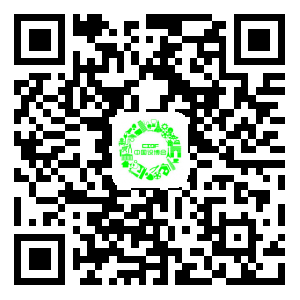 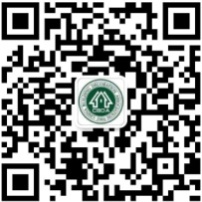 环艺分会小助理             设博会官网（移动端）咨询电话：010- 62672368                邮箱：zzxhyfh@163.com中装协环艺分会官网：http://www.eaca.org.cn/中国建筑装饰协会2019年4月25日